DZP/PN/12/2019                                                                                   Zawiercie dnia, 19.02.2019r.Do wszystkich wykonawcówZamawiający odpowiadając na pytanie Wykonawcy dotyczące postępowania Usługa wykonania przeglądów aparatury medycznej – 12 pakietów informuje:Pytanie 1 dotyczy załącznika nr 7 do SIWZ punkt 1, DensytometrZwracamy się do Zamawiającego z prośbą o wydzielenie z Pakietu 88 poz. 1) aparatu Densytometr. Odpowiedź:         Zamawiający nie wydziela z Pakietu nr 88 poz.1) aparatu Densytometr.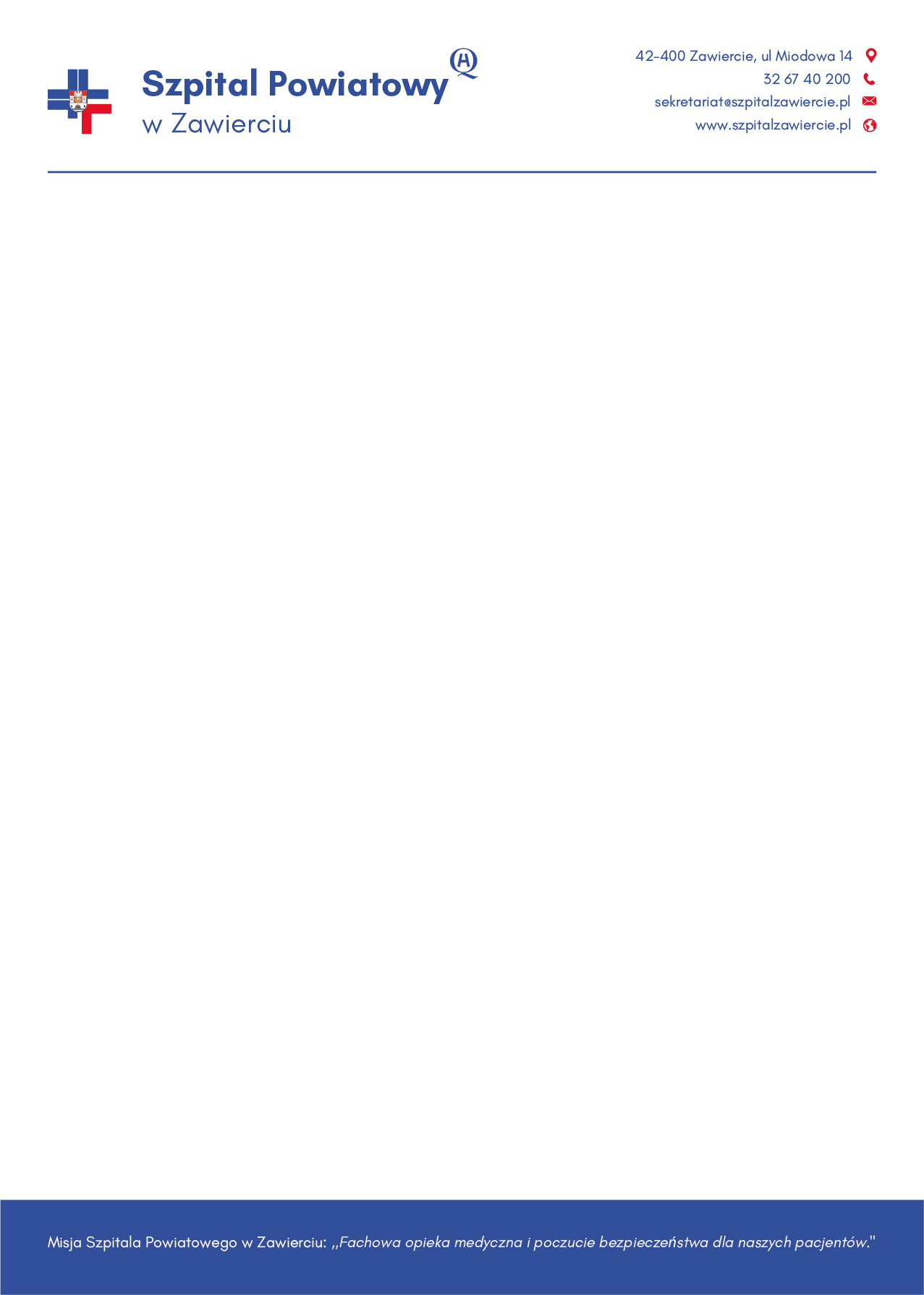 